Základní škola Uničov, Šternberská 456Šternberská 456, 783 91 UNIČOV				Fakultní škola FTK UP Olomouc607810804, 728344335, 727979026 IČO 61989762e-mail: zvsunicov@zvsunicov.czVýroční zpráva o činnosti školyškolní rok 2019 / 2020Na základě Zákona č. 561/2004 Sb., o předškolním, základním, středním, vyšším odborném a jiném vzdělání (školský zákon) v platném znění, předkládám podle § 10, odst. 3, následující výroční zprávu o činnosti školy za školní rok 2019 /2020. 							Mgr. Michaela Král Kilianová                              ředitelka školy1. Základní údaje o škole:      Název školy:	Základní škola Uničov, Šternberská 456                        Fakultní škola FTK UP OlomoucSídlo školy:	783 91 Uničov, Šternberská 456Adresa školy: 783 91 Uničov, Šternberská 456Právní forma: příspěvková organizaceIČO:		 61989762IZO:		 102 332 088Zřizovatel:	 Olomoucký kraj, Jeremenkova 40a, 779 11 Olomouc IČO: 60609460Ředitel školy: Mgr. Michaela Král Kilianová 					Školská rada: předseda: Lenka Jeřábková, pedagogický pracovník školy		členové: Jaroslava Zbořilová, zástupce zákonných zástupců                                       Mgr. Kateřina Pisková, zástupce zřizovateleSoučásti školy: základní škola    		IZO 102 332 088		   základní škola speciální	IZO 150 012 560		   školní družina		IZO 110 005 457	               školní jídelna – výdejna	IZO 150 068 000odloučená pracoviště: II. budova školy, Uničov, Šternberská 500telefon:	hlavní budova školy	728 344 335, 606 461 638, 770 107 828, 770 107 829II. budova školy	607 810 804, 770 107 827, 770 107 815, 770 107 826		školní družina		727 979 026, 778 461 315e-mail: zvsunicov@zvsunicov.czWeb: www.zsunicov.cz1. Charakteristika školy     Základní škola Uničov, Šternberská 456 je příspěvkovou organizací Krajského úřadu Olomouckého kraje, která sdružuje základní školu s 9 postupnými ročníky, základní školu speciální s 10 postupnými ročníky, školní družinu, dílnu a výdejnu stravy. Kapacita základní školy je 85 žáků, kapacita základní školy speciální je 30 žáků, kapacita ŠD je 30 žáků na každé budově školy. Škola je spádová pro oblast Uničova a okolí.Materiální vybavení školy – interaktivní tabule, počítače, kopírky a tiskárny, moderní kuchyňské spotřebiče, nářadí a nástroje pro pracovní činnosti, učební pomůcky a učebnice, školní knihovna, kabinet a sbírky učebních pomůcek.Prostorové vybavení školy – areál školy tvoří dvě samostatně fungující části. Hlavní budova – ředitelství školy, sborovna, čtyři třídy (tři jsou vybaveny interaktivní tabulí), počítačová učebna, učebna k výuce pracovních činností, prostor určený k ošetření úrazu, krátkodobému pobytu zraněného a při zdravotních problémech, cvičná kuchyň, školní knihovna, kabinet, šatna, úklidová místnost, sociální zařízení pro žáky a dospělé osoby, travnatá plocha s doskočištěm a prostory sloužící k ukládání kol a nářadí. II. budova – školní družina, tři třídy (všechny nově vybaveny, ve dvou z nich je instalována interaktivní tabule), prostor určený k ošetření úrazu, krátkodobému pobytu zraněného a při zdravotních problémech, výdejna stravy, plošina pro vozíčkáře, technická místnost, sportovní sálek dovybavený novým nábytkem, šatny, úklidová místnost, zrekonstruovaná a vybavená školní dílna, zrekonstruovaný sklad materiálu, školní pozemek, zahrada, skleník. Škola nemá vlastní kuchyň, do výdejny stravy se strava dováží ze ZŠ U Stadionu v Uničově. Pro výuku tělesné výchovy škola využívá sportovní areály uničovských škol a sportovních klubů. Technické vybavení školy – Mezi priority školy patří využívání informačních a komunikačních technologií a rozvoj technického vzdělávání žáků. K dosažení vytýčených cílů přispívá vybavená učebna PC, pět učeben s interaktivní tabulí a dílna, která byla zrekonstruována a vybavena novým nábytkem a nářadím.  Pro práci pedagogů jsou k dispozici počítače, kopírky a tiskárny, všechny počítače na hlavní budově jsou propojeny s přístupem na internet. Na II. budově školy se nachází počítače s kopírkami ve třídách, PC je také v místnosti školní družiny. I na této školní budově jsou počítače propojeny s přístupem na internet.Hygienické vybavení školy – V roce 2019 proběhla oprava ležaté kanalizace v objektu budovy Šternberská 500. V objektu hlavní budovy školy na adrese Šternberská 456 došlo k rekonstrukci chodníků a zpevněných ploch a zároveň byla provedena oprava a sanace dešťové kanalizace. Na této budově byla také nově zřízena a vybavena konzultační místnost pro jednání s žáky a jejich zákonnými zástupci. Nově vybavena byla také jedna kmenová učebna na budově Šternberská 456.2. Přehled oborů vzdělání:MŠMT rozhodlo s účinností od 01. 11. 2005 pod č. j. 29 920/05-21 o zapsání do školského rejstříku.Příspěvková organizace vykonává činnost těchto škol a školských zařízení – základní škola, školní družina a zařízení školního stravování.Obory vzdělání:79-01-C/01 Základní školaVzdělávací program: ŠVP Základní škola Uničov, Šternberská 456 „Klíč ke vzdělání“ zpracovaný podle RVP ZV79-01-B/01 Základní škola speciálníVzdělávací program: ŠVP Základní škola Uničov, Šternberská 456 ,,Rádi spolu“ zpracovaný podle RVPZŠS              3. Personální zabezpečení činnosti školy:  Sekce výchovně vzdělávací:ředitel: Král Kilianová Michaela, Mgr.	VŠ		ředitelka školypedagogové:			Pěnčíková Pavla, Mgr.            	VŠ		zástupce řediteleHavlíčková Ludmila, Mgr.		VŠ		učitelka 2. stupněMatoušková Iva, Mgr.		VŠ		učitelka 2. stupněNovotná Lucie, Mgr.                         VŠ		učitelka 2. stupněJanská Světluše, Mgr.			VŠ		učitelka 1. stupněKubíčková Martina, Mgr.		VŠ		učitelka 1. stupněFloderová Hana, Mgr.                       VŠ		učitelka 2. stupněRyjáčková Hana, Mgr.		VŠ		učitelka 2. stupněKilianová Božena, Mgr.		VŠ		učitelka 2. stupněWeigelová Kristýna Bc.		VŠ		učitelka 2. stupněvychovatelŠtěpánová Veronika Bc.		VŠJeřábková Lenka			SŠasistent pedagoga: Janoušková Alena, Mgr.		VŠ		Jeřábková Lenka			SŠKlimešová Jarmila			SŠFocher Michal				SŠŠaršová Leona			SŠKoterová Hana			SŠPlháková Tereza			ZŠKobylková Eva			SŠVojtová Anežka, Bc.			VŠPapežová Pavlína, Bc.		VŠKrálová Petra				SŠWeigelová Kristýna Bc.		VŠSekce obslužná:uklízečka:Horníková Vladimírapracovník výdeje stravyJanulíková Annaúdržbář: Plachý JosefSekce metodická:externí správce ICTVladan VozárSekce ekonomická:ekonomická účetní:Jitka Suchomelováexterní mzdová účetní:Božena HorákováKvalifikovanostVětšina učitelů má vysokoškolské magisterské vzdělání v oboru Speciální pedagogika na PdF UP Olomouc. Sbor není plně aprobovaný.Organizační struktura platná ve sledovaném období: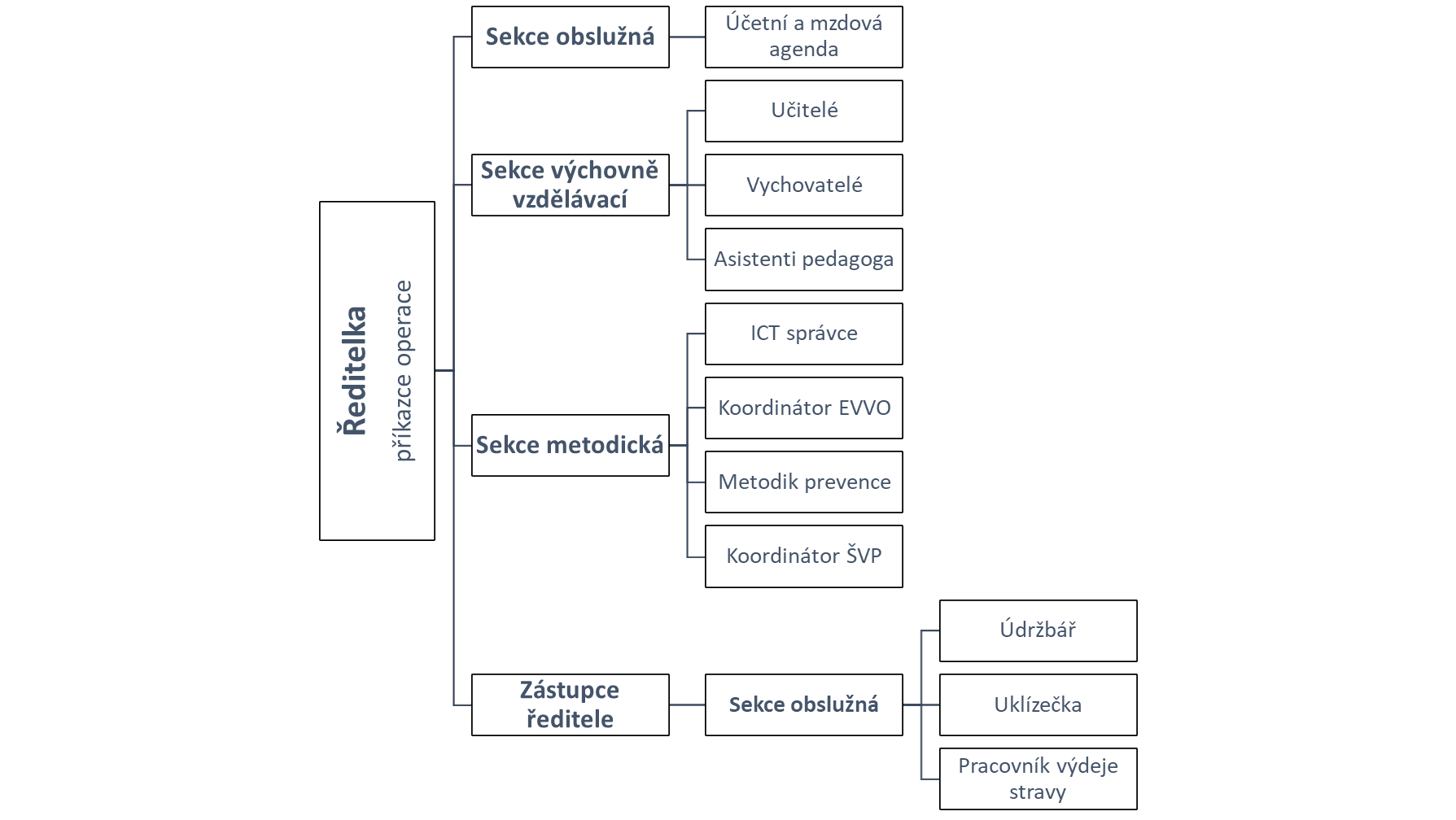 4. Údaje o zápisu k povinné školní docházce a následném přijetí do školyNa základě Zákona č. 561/2004 Sb. ze dne 24. 9. 2004 (školský zákon) § 36, odst. 4. se dostavilo v řádném termínu pro školní rok 2019/2020 pět žáků a pro další školní rok 2020/2021 daném tímto zákonem k zápisu do Základní školy Uničov, Šternberská 456 také pět žáků, kteří budou plnit povinnou školní docházku.	V průběhu školního roku od 01. 09. 2019 do 31. 8. 2020 byli rozhodnutím ředitele školy zařazeni do školy se současnou změnou vzdělávacího programu nebo přestoupili z jiné základní školy:ZŠ	1. ročník – 4 žáci2. ročník – 1 žák3. ročník – 1 žák4. ročník – 1 žák6. ročník – 4 žáci7. ročník – 1 žákPočty žáků ve třídáchPočet integrovaných žáků s dalším zdravotním postižením:17 žáků s více vadami5. Údaje o výsledcích vzdělávání a chování žáků:Průměrný prospěch žáků ZŠ a ZŠSV 1. a 2. pololetí školního roku 2019/2020prospělo 20 žáků s vyznamenáním, 7 žáků neprospělo. Na konci školního roku 2019/2020 získali základní vzdělání 4 žáci ZŠ. 2 žáci byli přijati na střední školu bez ukončeného základního vzdělání.Přijímání do učebních oborů:2 žáci SPŠ a SOU Uničov – Mechanik opravář motorových vozidel1 žák SPŠ a SOU Uničov – Opravář zemědělských strojů1 žák SOŠ Litovel - Kuchař - číšník1 žák SOŠ lesnická a strojírenská Šternberk – Obráběč kovů1 žák OU a PŠ Mohelnice – Cukrářské práceHodnocení výchovného poradenství, včetně vzdělávání výchovného poradceVe své práci se VP zaměřil na:shromažďování materiálů o otevíraných učebních oborech a zprostředkování informací žákům a jejich zákonných zástupců při individuálních konzultacích nebo rodičovských schůzkách, schůzkách zákonných zástupců vycházejících žáků i ve vhodných hodinách (ČJL,OV, PRČ)na řešení výchovných problémů žáků ve spolupráci s třídními učiteli, zákonnými zástupci a institucemi  prevenci výchovně vzdělávacích problémů (konzultace, distribuce metodických materiálů), sledování změn v právních předpisech týkajících se výchovného poradenstvíVýchovná poradkyně dosud nemá vystudováno výchovné poradenství, ale zúčastňuje se DVPP na aktuální témata. Při své práci vychází z dlouholeté praxe na základní a speciální škole, ze studia speciální pedagogiky. 6. Údaje o prevenci sociálně patologických jevů:Výsledky chování za 1. a 2. pololetí:Během školního roku 2019/2020 bylo uloženo 7 důtek ředitele školy za kouření na školní akci, porušení ŠŘ, neplnění školních povinností, agresivní chování ke spolužákům a pedagogickým pracovníkům.Cílem bylo preventivně působit na žáky naší školy v těchto oblastech:Mezilidské vztahy, prevence šikany a kyberšikany.Prevence kriminality a delikvence.Prevence drogových závislostí, alkoholismu, kouření, gamblerství.Prevence rizikového sexuálního chování.Prevence záškoláctví.Prevence poruch příjmu potravy.	Realizace Preventivního programu školy probíhala během celého školního roku a byly zapojeny všechny cílové skupiny.      Preventivní program byl uskutečněn:- ve výuce, zabezpečeno všemi pedagogickými pracovníky- na třídních schůzkách spolu se zákonnými zástupci- na kulturních, sportovních, výtvarných soutěžích- při dohledech nad žáky během přestávek- na školních výletech, exkurzích, přednáškách a besedách- ve škole jsou zpracována pravidla pro udělování výchovných opatření, dochází k jejich používání efektivním způsobem- žáci jsou motivováni ke správnému využívání volného času vhodnou zájmovou činností- je důsledně sledována absence žáků a její omlouvání zákonnými zástupci- žáci mají možnost využít schránku důvěry.Od 11. 3. 2020 do 26. 6. 2020 probíhala výuka distanční formou (online v programu Skype, přes webové stránky školy, předáváním studijních materiálů e-mailem, telefonicky nebo osobně). Během distanční výuky všichni třídní učitelé aktivně komunikovali se zákonnými zástupci a byli nápomocni při vzdělávacích a výchovných obtíží dětí.V průběhu školního roku 2019/2020 jsme se zaměřili na plnění těchto dílčích úkolů:- Pedagogičtí pracovníci se zúčastnili odborných seminářů, školení a dalšího vzdělávání.- Byla zajištěna informovanost pedagogických pracovníků odbornou literaturou a časopisy.- Byla věnována zvýšená pozornost žákům s problémovým chováním, žákům s vysokým počtem zameškaných hodin a žákům, u kterých bude zvýšené riziko užívání návykových látek včetně užívání tabáku a alkoholu.- Žáci se zúčastnili kulturních, sportovních a výtvarných soutěží a projektů, exkurzí a výletů, které je motivovali ke zdravému životnímu stylu a vhodným volnočasovým aktivitám.- Žáci I. i II. stupně se zúčastnili v průběhu školního roku vybraných preventivních programů.- Vedení školy, ŠPP a všichni pedagogičtí pracovníci byli připraveni nabídnout pomoc zákonným zástupcům při řešení nejrůznějších problémů s jejich dětmi.7. Údaje o dalším vzdělávání pedagogických pracovníků:Ve školním roce 2019/20 se pedagogičtí pracovníci školy průběžně vzdělávali v oblastech dle aktuální potřeby školy i vlastního zájmu.Periodické školení BOZP a PO zaměstnanců, Základní školy Uničov, Šternberská 456Školení k organizování poskytnutí první pomociKrajská konference PPRCH Olomouc - závislostiŘeditel jako základní faktor pedagogického vedeníPříprava občanů k obraně státuFinancování regionálního školstvíAktuální legislativní a organizační problémy v regionálním školstvíRevize spisového řáduOd výuky čtení až po čtenářskou gramotnost – metodický průvodce první třídouSeminář AMOS - soubor vzdělávacích materiálů pro 1. ročníkWebinář ADHD ve školní praxi – definice, příčiny a projevyWebinář Principy nezraňující komunikaceWebinář Principy nezraňující komunikace 2. dílÁDÉHÁDĚ – Jak na emoce dětí s ADHD / Jan UhlířStudium pro metodika prevence 250KLIKO - „Těloolomouc 2019" - pracovní setkání tělovýchovných pracovníkůPolytechnická výchova-rozvoj prostorové představivostiHodnocení žáků se SVPRozvoj grafomotorických dovednostíSpolečné setkání pedagogů v rámci Místního akčního plánu II, ZŠ Haškova, Uničov8. Údaje o aktivitách a prezentaci školy na veřejnosti:Účast žáků na akcích:projektyŠablony II – Čtenářský klub, Klub matematické logiky a deskových her, Doučování žáků ZŠ ohrožených školním neúspěchem, Tandemová výuka„Kliko“ společenství praxe pro rozvoj sociálních a občanských kompetencíSoutěž ve sběru papíru – 14. ročník – MěÚ Uničov, Odbor životního prostředíProjekt MK Fruit s. r. o. „Ovoce a zelenina do škol“- účast v mezinárodní výtvarné soutěži „Záložka do knihy spojuje školy 2019“Projekt MK Fruit s.r.o. „Mléko do škol” „Krokus“ – prevence antisemitismu a diskriminaceškolní a mimoškolní projektové dnyZahájení školního rokuNová Hradečná - celoškolní projektový denZáchranářský školní den - projektový denMoje zdraví – projektový den pro žáky ZŠSKytičky pomáhají – projektový den pro žáky ZŠSVelké Losiny - Muzeum papíru a Ruční papírny, celoškolní výletZáložka 2019 - „Záložka do knihy spojuje školy - List za listem - baví mě číst”, česko-slovenský projektSvátek všech zesnulých – zapálení svíček na městském hřbitově – projektový den o úctě ke stáří a vyrovnávání se se smrtí našich blízkých pro žáky ZŠSMuzeum romské kultury Brno, celoškolní výletSnoezelen Povzbuzení v Olomouci – projektový den pro žáky ZŠSProjektový den - Kappa Help „Dobré vztahy, cesta k přátelství”, projekt pro žáky 1. stupněKAPPA-HELP: Co děláme, když jsme v úzkýchMikuláš - školní mikulášská nadílkaTěšíme se na Ježíška - celoškolní projektový denVánoční besídka a živý betlémCeloškolní výlet - Hvězdárna a planetárium, BrnoProjektový den - „Moje kniha”, školní projektový denProjektový den Naučná stezka krajinou památného BradlaRevolution trainPohádkový den v městské knihovně Uničov pro žáky ZŠSMasopustní karneval pro žáky ZŠSVlastivědné muzeum Olomouc – Edukační program „Z kraje kroj“další akce„Oslavy lesa na Floře“Výtvarná soutěž - „Ahoj prázdniny”, třídní soutěžBrӓnnball - sportovní soutěž družstev žáků školyDDM Vila Tereza, Uničov - „Barevný podzim”, výtvarná soutěžDDM Vila Tereza, Uničov - „Zima”, výtvarná soutěžMKZ Uničov - „Když jde kůzle otevřít”, divadelní pohádkaMKZ Uničov, Kino - „Kouzelné křesadlo”, divadelní pohádkový příběhMKZ Uničov, Kino - „Hlídali jsme Ježíška”, vánoční divadelní pohádkaMKZ Uničov, informační centrum - „Vůně perníků”, výstavaMKZ Uničov, informační centrum - „Vojtěch Kubašta - geniální ilustrátor”Kapříci z chleba - příprava pohoštěníPečení vánočního cukrovíHalloween – výroba ozdobných dýnípodzimní, vánoční, velikonoční prezentační výstava rukodělných prací v prodejně OptikaMěÚ Uničov, Odbor životního prostředí - „Školy uklízí Uničov”, dobrovolnická úklidová akce pro školyexkurze: SPŠ a SOU Uničov, PŠ a OU Mohelnice, SOŠ Šumperk, závody Miele a UNEXprezentace školy v místním a regionálním tisku9. Údaje o výsledcích inspekční činnosti provedené ČŠI:Ve školním roce 2019/2020 neprováděla ČŠI na Základní škole Uničov, Šternberská 456 inspekční činnost.10. Údaje o výsledcích kontrol ve školeVe školním roce 2019/2020neprobíhala ve škole žádná kontrola. Nahlášena byla tematická kontrola Hasičského záchranného sboru Olomouckého kraje, která neproběhla z důvodu uzavření školy – Covid 19.11. Základní údaje o hospodaření školy za rok 2019:Tvorba výsledku hospodařeníJako příspěvková organizace hospodaří dle §133 odst. 1 školského zákona s finančními prostředky získanými:a) ze státního rozpočtu MŠMTb) z rozpočtu zřizovatelec) získanými vlastní činnostíd) z doplňkové činnostie) z fondu rezerv f) z fondu odměng) z rozpočtu Evropské unie, včetně stanoveného podílu státního rozpočtu na financování těchto výdajů h) s peněžitými dary od fyzických a právnických osob. Výnosy v hlavní činnostiZákladní škole Uničov byly v roce 2019 poskytnuty účelové dotace z MŠMT a stanovenyzávazné ukazatele schválené Radou Olomouckého kraje:Účelové dotace ze státního rozpočtu 				          13.480762,- KčZávazné ukazatele -odvody příspěvkové organizace (odpisy) 					131.294,00 KčVýnosy v hlavní činnosti Dotace ze státního rozpočtuVlastní rozpočtované příjmyČerpání rezervního fonduČerpání investičního fonduÚčelové dotace ze státního rozpočtu  Základní škole Uničov byly v roce 2019 poskytnuty účelové dotace z MŠMT a stanovenyzávazné ukazatele schválené Radou Olomouckého kraje:Dotace na přímé náklady na vzdělávání (UZ 33353)		10.406 930,-- Kč Učební pomůcky						48.353,91 KčDVPP								16.653,00 KčCestovné							8.295,00 Kč Platy 							        	7.460 600,00 Kč Náhrady PN							23.686,00 KčOON								120.000,00 KčOdvody ZP+SP						2 538.682,00 KčPojištění							26.217,00 Kč  FKSP								150.531,20 KčOchranné pomůcky                                                            	8.811,89 KčPreventivní prohlídky                                                       	5.100,00 Kč Dotace Projekt „Výzva 02_16_22“ (UZ 33063)				161.399,00 Kč Dotace na „Inkluze v ZŠ Uničov Šternberská“Dotace na odpisy (UZ 0302)					144.882,00 Kč Z dotace na odpisy jsou hrazeny náklady budov svěřených škole do hospodařenízřizovatelem - Krajským úřadem Olomouckého kraje.Z této dotace byl v roce 2019 nařízen odvod IF ve výši                  	131.294,00 Kč Dotace na provoz (UZ 0300)Z dotace byly hrazeny náklady na běžný provoz školy :           1163.000,00 Kč   Vlastní rozpočtové příjmyvlastní zdroje obsahují příjmy za sběr papíru			3.865,00 Kč platby žáků za pobyt školy v přírodě                                	15.000,00 Kč  finanční dary:                                                                                            1.) dar Města Uničov za sběrovou soutěž)                          	5.500,00 Kččerpání IF:                                                                              1.147,00 Kčdofinancování opravy havárie topného kotle + výměna okenpřeúčtování dohadné položky za energie                                201823.002,00 Kč  příjem za opis dokumentů                                                      100,00 Kč   2)	Náklady v hlavní činnostiPodrobná analýza nákladů se zaměřením na nejvýznamnější položky.Celkové náklady							13.539527,51 KčSpotřeba materiálu						           	264.538,28 KčPoložka byla proti rozpočtu navýšena, k financování byly použity částečněprostředky přímých ONIV, ze kterých byly pořízeny učební pomůcky.Částka 5.000,- Kč byla hrazena z daru poskytnutého za sběr papíru a částka 60.185,50 Kč byla hrazena z dotace UZ 0303 na vybavení tříd.  Nákupy energií (elektřina, plyn, voda) 			            263.190,18 KčSpotřeba energií proti roku 2018 stoupla cca o 40 tis. Kč. Nárůst spotřeby energiíbyl z důvodu provedených rekonstrukcí na budově Šternberská 500, kde byly vybudovány nové učebny a sportovní sálek.Náklady byly hrazeny z prostředků na provoz UZ 0300 Opravy a udržování								1.066 602,00 KčV roce 2019 byla kromě běžné údržby tato položka podstatně navýšena z důvodu nutných opravna svěřených budovách, jednalo se především o výměnu oken a odstranění havárie topného kotle. Hrazeno z UZ 0300:Oprava EZS								14.883,-- KčOprava plyn. spotřebiče						5.048,-- KčOprava podlahy							6.820,-- KčOprava elektroinstalace						4.573,-- KčOprava střechy							20.300,--KčČištění odpadů							3.194,--KčOprava topení								2.456,--KčMontáž rolet								2.040,--KčOprava PC								5.295,--KčOprava klavíru							8.310,--KčOprava myčky							1.936,--KčOprava FAB								250,--KčHrazeno Investičního fonduVýměna oken – dofinancování					427,--KčHavárie topného kotle-dofinancování				1.070,--KčHrazeno dotace UZ 00010Výměna oken								850.000,--KčHavárie topného kotle						140.000,--KčCestovné 						                  		8 295,00 Kč 	.Položka obsahuje pouze cestovné pedagogických pracovníků v tuzemsku.Proti rozpočtu bylo čerpáno o 12 tis. Kč méně, ušetřené prostředky byly použityna úhradu služeb zabezpečujících chod školy.Služby k provozu školy							600.931,22 Kč Položka obsahuje služby zabezpečující provoz školy K nejvýznamnějších položkám patří:  Zpracování ekonomických a mzdových agend     		333.100,-- Kč   Navýšení  v této oblasti se projevilo z důvodu stále větší náročnosti na zpracování    ekonomických agend dle požadavků zřizovatele.   Náklady byly hrazeny z dotace UZ 0300, v průběhu roku byla dotace z důvodu     nedostatku finančních prostředků o 220.000,-Kč navýšena.Školení, vzdělávání							33.392,--Kč   Hrazeno přímé ONIV UZ 33353 a dotace UZ 33063Údržba software + licence                                                       	28.588,-- Kč  Hrazeno z dotace UZ 0300Mobilní telefony, internet, poštovné, doména                     	13.533,51 Kč  Hrazeno z dotace UZ 0300Technické kontroly, revize						15.845, --Kč    Hrazeno z dotace UZ 0300  Ubytování žáků (škola v přírodě)					40.517,--Kč  Hrazeno z dotace UZ 0300Jízdné žáci-akce                                                                    	24.671,--Kč  Hrazeno z dotace UZ 0300 a z dotace UZ 33063   Vstupné akce                                                                          	40.517,-- Kč  Hrazeno z dotace UZ 0300 a z dotace UZ 33063Ostatní služby							70.767,71 Kč(poplatky banka, odvoz odpadu, stravování dodavatelsky,nájem nebytových prostor)                          Hrazeno z dotace UZ 0300Mzdové náklady                                                         	          		7 892 510,00 KčZ toho:               UZ 33353                                                                                   platy									7 460 600,00 KčOON                                                                                               	120 000,00 Kč   Náhrady PN                                                                                      23.686,00 Kč    UZ 33076                                                                                         38.941,00 Kč  UZ 33077                                                                                      	171.346,00 KčUZ 13101 (dotace ÚP)						42.237,00 KčUZ 33063                                                                                        OON									125.700,00 Kč Zákonné soc. a jiné soc. pojištění					2.624114,00 KčUZ  33353                                                                                    	2.538,682,00 KčUZ 33076                                                                                         13.240,00 Kč UZ 33077                                                                                         57.915,00 KčUZ 13101 (ÚP)							14.277,00 KčZákonné a jiné soc. náklady						176.277,09 Kčz toho: FKSP   UZ 33353                                                      		154.736,20 Kčochranné pomůcky						9.029,89 Kč příspěvek stravné						1.761,00 Kčpreventivní prohlídky						10.750,00 Kč        Odpisy majetku 						     		144.882,00 Kč Odpisy jsou tvořeny převážně z nemovitostí svěřených do hospodaření zřizovatelemHrazeno z dotace na odpisy UZ 0302.Náklady z drobného dlouhodobého majetku 	                                  	381.700,74 Kč    V roce 2019 bylo výrazně obnoveno vybavení prostor školy, převážně učeben, byl pořízen nový nábytek a učební pomůcky. Náklady byly hrazeny:	       Dotace provoz (UZ 0300)                 				133.988,24 Kč       nábytek a vybavení učeben					119.231,84 Kč            Vysavač ROBI							4.706,90 Kč              Schůdky								2.729,00 Kč       Lampa HITACHI						7.320,50 Kč      Přímé ONIV  (UZ  33353)							36.393,00 Kč      Magnetická tabule						28.417,00 Kč      Set ortopedických podlah						4.175,00 Kč      Chytré kostky							3.801,00 KčDotace ( UZ 0303)Vybavení tříd tabulemi a nábytkem					59.814,50 KčDotace ( UZ 33063)								151.505,00 Kč     Dataprojektor (2 ks)						64.567,00 Kč     Interaktivní tabule (2 ks)						45.930,00 Kč     Notebook HP							11.990,00 Kč     Sestava PC								13.930,00 Kč     Tiskárna								3.939,00 Kč      Laboratorní sestava (učební pomůcka)				11.149,00 Kč                 Z výše uvedeného je zřejmé, že nejvýznamnějšími nákladovými položkami jsou prostředky na platy a odvody, dále pak náklady na energie a služby související s provozem školy.  Porovnání významných nákladových položek s minulým obdobím: tis.Kč          Výsledek hospodaření z hlavní činnostiV roce 2019 i přes snahu zabezpečit vyrovnané hospodaření, vznikla na hospodářském výsledku ztráta ve výši 9.877,51 Kč.Doplňková činnostOrganizace z doplňkové činnosti provádí pouze pronájem nebytových prostor. Výnosy z této doplňkové činnosti činí 65,67 tis. Kč za rok 2019. Jsou zde účtovány pouze náklady související s doplňkovou činností, včetně odpisů nemovitostí ve výši 4.59 tis. Kč. Účetnictví:Příspěvková organizace vede účetnictví ve zjednodušeném rozsahu.Použitá účetní metoda vyjadřuje reálný stav hospodaření účetní jednotky k rozvahovému dni účetní závěrky a je použita následující metoda:metoda časového rozlišeníúčet 388 - dohadný účet aktivní pro časové rozlišení celoroční dotace (transferu) na platy (UZ 33353) a (UZ 0300) a odpisy účtované jako příjem zálohy na účtu 374a účtován výši skutečného čerpání dotace (transferu) na příslušný typ dotace vůčiúčtu 388.účet 389 - dohadný účet pasivní pro časové rozlišení nevyfakturovaných dodávek, které významní dodavatelé energií fakturují jen 1x ročně (zejména plynu, vodného, elektřiny). Tento způsob účtování je používán proto, aby nedošlo k významnému ovlivnění resp. zkreslení průběžného a finálního HV.Příspěvková organizace je jednostředisková a proto neprovádí klíčování nákladů.  Provádí se jen rozlišování nákladů a výnosů (transferů) u mezd a platů na tzv. paragrafy §3314,3141,3143, tj. ZŠ, ŠD, ŠJ) v souladu s poskytovanými a zřizovatelem rozepisovanými dotacemi (transfery).Stav účtů v podrozvahové evidenci (evidence majetku v hodnotě od 0-2 tis Kč)K 31. 12. 2019 Účet název účtu			Název majetku			částka          ----------------------------------------------------------------------------------------------------------902 300				Podrozvahová evidence		940.798,41 Kč 								OstatníK vedení podvojného účetnictví je používán základní modul účetního programu FENIX(bez souvisejících subsystémů pokladny, banky fakturace) s přímým výstupem ARIS a CSUIS do centrálního informačního systému státu.V účtování k 31. 12. 2019, byly použity účty časového rozlišení, a to:381 – náklady příštích období u vyfakturovaného předplatného roku 2020389 – dohadné účty pasivní pro nevyfakturované dodávky služeb roku 2019zálohově hrazených energiíZpracování mezd je zabezpečeno externě, a to v programu UNICOS s přímými výstupyna výkaz Škol P 1-04.Stravování zaměstnanců je zajištěno dovozem stravy z jiného stravovacího zařízení.ZávěrV roce 2019 byla v hlavní činnosti vykázána ztráta ve výši – 9.877,51 Kč, která byla zapříčiněna neustále se navyšujícími náklady na provoz školy, především za služby v oblasti zpracování ekonomických agend, kde dochází k nárůstu zpracovávaných  úkonů. Dále nárůstem spotřeby energii, z důvodu vybudování sportovního sálku a třech učeben na budově č. p. 500. Neopomenutelným aspektem je řešení nepředvídatelných událostí, vyplývající ze špatného technického stavu budov.   Finanční prostředky z investičního a rezervního fondu jsou naprosto nedostačující a neumožňují provádění žádných oprav.Ztráta z roku 2019 byla hrazena z výnosů doplňkové činnosti.12.  Údaje o zapojení školy do rozvojových a mezinárodních programů:                         Záložka do knihy spojuje školy – mezinárodní česko-slovenský projektMezinárodní vzdělávací projekt Krokus zaměřený na prevenci antisemitismu a diskriminace13. Údaje o zapojení školy do dalšího vzdělávání v rámci celoživotního učení:Zaměstnanci školy se ve školním roce 2019/2020 tímto způsobem nevzdělávali.14. Údaje o předložených a školou realizovaných projektech financovaných z cizích zdrojů:Ovoce a zelenina do škol a Mléko do škol (pravidla projektu jsou vymezena nařízením Rady (ES) č. 13/2009, nařízením Komise (ES) č. 288/2009 a nařízení vlády č. 478/2009 Sb.)„Inkluze II v ZŠ Uničov Šternberská“ – Čtenářský klub pro žáky ZŠ, Doučování žáků ZŠ ohrožených školním neúspěchem, Klub zábavné logiky a deskových her pro žáky ZŠ, Tandemová výuka, Sdílení zkušeností pedagogů z různých škol„Kliko“ – Společenství praxe pro rozvoj sociálních a občanských kompetencí: zkušenostní učení s využitím pohybových her, psychomotoriky, výchovy v přírodě a dramatické výchovyStravování ve školkách a školách zdarma – ve spolupráci s MPSV a EU15. Údaje o spolupráci s odborovými organizacemi a dalšími partnery při plnění úkolů ve vzdělávání:Při naší základní škole nepůsobí odborová organizace.Při škole je založena Školská rada.Školská rada má tři členy. Její činnost vyplývá z § 167 školského zákona. V letošním školním roce se sešla dvakrát, schválila všechny stanovené dokumenty, projednala návrh rozpočtu a podílela se na řešení výchovných problémů se žáky naší školy.Naše škola během celého školního roku velmi dobře spolupracovala s PPP a SPC Olomouckého kraje, MěÚ Uničov, MKZ Uničov, DDM Vila Tereza v Uničově, středními učilišti ve spádové oblasti Olomouckého kraje, ZŠ U Stadionu a ZŠ Haškova v Uničově, prodejnou Optika v Uničově na Šternberské ulici a TJ Uničov.O své činnosti informuje škola na svých webových stránkách http://zsunicov.cz/                                      nebo prostřednictvím tisku, na stránkách novin města Uničova a Zpravodaje Školství Olomouckého kraje.Schváleno Školskou radou při Základní škole Uničov, Šternberská 456 dne 15. 9. 2020.TřídaRočníkZŠZŠSStav k 1.9.2019Přestup do ZŠdo ZŠSPřestup ze ZŠze ZŠSStav k 30.1.2020Stav k 30.6.2019I.1.ZŠ100111.ZŠS300334.ZŠS10011III.2.ZŠ111112.ZŠS101103.ZŠS200225.ZŠS10011V.1.ZŠ141142.ZŠ021113.ZŠ311434.ZŠ110125.ZŠ60155VI.1.ZŠS010116.ZŠ73387VII.2.ZŠ100116.ZŠS210117.ZŠS100118.ZŠS100119.ZŠS10011VIII. 1.ZŠ100116.ZŠ200227.ZŠ101128.ZŠ200229.ZŠ10011IX.6.ZŠS010117.ZŠ200228.ZŠ200229.ZŠ300334815105153Stavy žákůZŠZŠSškolní družina1. pololetí3714202. pololetí401320Třída/ ročníkPočet žáků1.p./2.p.ProspěloProspělo s vyznamenánímNeprospěloZŠ36/4033/272/101/31. ročník3/63/00/40/22. ročník3/32/01/20/13. ročník3/32/30/01/04. ročník1/21/10/10/05. ročník5/55/40/10/06. ročník10/910/80/10/07. ročník3/43/40/00/08. ročník4/43/31/10/09. ročník4/44/40/00/0ZŠS14/138/85/31/21. ročník4/42/21/11/12. ročník1/00/01/00/03. ročník2/22/20/00/04. ročník1/11/10/00/05. ročník1/11/10/00/06. ročník2/21/11/10/07. ročník1/10/01/10/08. ročník1/10/01/00/19. ročník1/11/10/00/0Průměrný prospěchpočet žákůZŠ 36/401. ročník3/62. ročník3/33. ročník3/34. ročník1/25. ročník5/56. ročník10/97. ročník3/48. ročník4/49. ročník4/4ZŠS14/131. ročník4/42. ročník1/03. ročník2/24. ročník1/15. ročník1/16. ročník2/27. ročník1/18. ročník1/19. ročník1/11. pololetí2. pololetíPočet žáků ZŠ 3640Počet žáků s 2. st. z chování20Počet žáků s 3. st. z chování00Počet žáků ZŠ speciální1413Počet žáků s 2. st. z chování00Počet žáků s 3. st. z chování00Dotace na přímé náklady na vzdělání (UZ 33353)10.406.930,-KčDotace projekt „Šablony II.“ (UZ 33063)303.820,-KčDotace platy – Vyrovnání mezikrajových rozdílů (UZ 33076)      52.960,-KčDotace platy – Podpora financování ZŠ a SŠ ( UZ 33077)232.687,-KčDotace provoz (UZ 0300)1.163.000,-KčDotace odpisy ( UZ 0302)      144.882,-Kč Dotace na provoz účelově určený ( UZ 0303) z toho:      120.000,-Kč     Vybavení tříd tabulemi a nábytkem      120.000,-KčNeinvestiční dotace UZ (00010) z toho:      990.000,-KčVýměna oken      850.000,-Kč    Havárie topného kotle      140.000,-Kč   Dotace ÚP        56.514,-KčDotace projekt „Obědy dětem“          9.969,-KčPotraviny 2.942,00 KčUčebnice a učební pomůcky59.278,81 KčDrobný hmotný majetek141.223,40 KčKancelářské potřeby37.767,08 KčČisticí prostředky17.758,83 KčMateriál na údržbu7.415,11 KčOdměny pro děti9.596,00 KčOstatní materiál34.468,88 KčVýtvarný materiál9.577,00 KčNáklady na spotřebu plynu                               162.409,53 KčNáklady spotřeba el. energie52.521,65 KčNáklady na spotřebu vody                                48.259,00 Kč  Opravy a udržování                           75.105,00 KčOstatní služby497.048,71 KčZákonné sociální náklady7.629,00 KčÚčetPoložkaPoložkaPoložka20152015201620162017201720182019501MateriálMateriálMateriál214,54214,54288,77288,77273,75273,75  197,54    264,54502EnergieEnergieEnergie246,35246,35245,42245,42199,74199,74224,32263,19511Opravy +udržováníOpravy +udržováníOpravy +udržování476,51476,511340,131340,13221,11221,11199,991 066,60512CestovnéCestovnéCestovné7,0657,06516,4816,4810,210,219,918,29518SlužbySlužbySlužby268,43268,43194,73194,73281,05281,05431,99600,93521MzdyMzdyMzdy3562,093562,093572,973572,974143,024143,026647,167 982,51524PojistnéPojistnéPojistné1172,231172,231155,581155,581319,711319,711871,962 624,11525zákon. poj.zákon. poj.zákon. poj.13,9313,9314,9714,9715,0615,0621,5926,21527FKSPFKSPFKSP39,0939,0950,950,984,284,2124,25176,27528Jiné soc. nákladyJiné soc. nákladyJiné soc. náklady0,520,529,449,440,000,000,000,00538PoplatkyPoplatkyPoplatky0,520,529,449,440,000,000,000,00549Ostatní nákladyOstatní nákladyOstatní náklady0,000,000,000,000,000,000,000,00551OdpisyOdpisyOdpisy33,3933,3949,2749,27140,13140,13122,47149,76569Ostatní finanční nákladyOstatní finanční nákladyOstatní finanční náklady0,000,000,000,000,000,0016,560,00558Náklady DHM.Náklady DHM.Náklady DHM.292,84292,84408,8408,8229,84229,84314,27381,70